STRENSALL WITH TOWTHORPE PARISH COUNCIL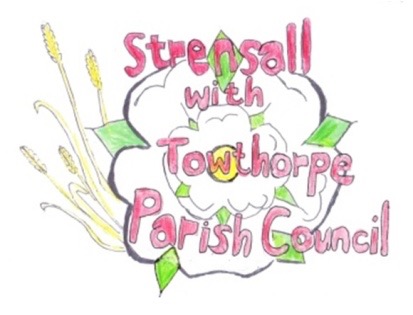 The Village Hall, Northfields, Strensall, York YO325XWe-mail: strensalltowthorpePC@outlook.com              phone: 01904 491569MINUTES OF A PLANNING COMMITTEE MEETING HELD ON TUESDAY 23rd AUGUST 2022 AT 6.30PMCouncillors Present:		Chris Chambers 	John Chapman 							Tony Fisher*		Lawrence Mattinson														 In Attendance:		Fiona Hill - Parish ClerkPublic Present:		0 * City of York Councillora) To receive apologies for absence given in advance of the meeting: 		Parish Councillor Andrew Boltonb) To consider the approval of reasons given for absence: 			           Resolved/Approved (Unanimous)           	                                To receive any declarations of interest under the Parish Council Code of Conduct or Members register of interests: 22/01752/TCA – Parish Councillor Lawrence MattinsonTo approve the minutes of the Planning Committee meeting of 09th August 2022:		Resolved/Approved (Unanimous) 22/59	To discuss any ongoing issues and information received: 		            Alterations have been made to a double garage at 1 Princess Road, in Conservation Area 23, (17/00198). One garage door has been replaced by a window. Possible change of use, but should be notified to enforcement.	14, Oakhill Crescent is being advertised as an Airbnb and a party house. May need to go to enforcement as unauthorised change of use. There are also noise issues.22/60	To consider and respond to consultations from City of York Council to the following planning applications: 							         		    a) 22/01212/FUL - Single storey rear extension following removal of existing conservatory @ 16 Chatsworth Avenue							        Resolved/No Objections (Unanimous)							  b) 22/01667/FUL - Extension to side with 1no. dormer to front and 1no. dormer to rear, single storey front and rear extension demolition of existing garage @ 30 Pasture Close Resolved/No Objections (Unanimous)	  						  c) 22/01308/FUL - Single storey side and rear extension @ Holme Lodge 1 Holme Lea Resolved/No Objections (Unanimous)							  d) 22/01752/TCA - Lateral crown prune 1no. Copper Beech tree in a Conservation Area @ The Poplars, Princess Road							         Resolved/No Objections, the Parish Council will be guided by the CYC Tree Officer (Unanimous)	22/61 	To note planning decisions received: 							    21/02743/FUL - Installation of a modular self-service launderette facility and associated works (retrospective) @ Strensall Camp Service Station, 605 Strensall Road - Approved22/00116/FUL - Single storey rear and side extension, change window colour throughout @ 6 The Village – Refused22/62	To confirm date of next meeting at Tuesday 13th September 2022 @ 6.30 p.m.Resolved/Approved (Unanimous)